Formato para primer informe de Avance de Proyecto Modular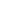 Título del Proyecto Modular: Escribe el mismo título con que registraste tu proyecto.Área de Participación: Escribe la misma área de participación que registraste.*Los módulos se llenan por el coordinador Integrantes del Proyecto:Porcentaje de avance del prototipo del Proyecto Modular: ______________________ Porcentaje de avance del informe técnico del Proyecto Modular: _________________Acorde a los avances actuales, ¿Considera que proyecto modular estará listo para ser expuesto el día: ____________________________ Si	No           Motivo: _____________________________________________________________Acorde a los avances actuales, ¿Considera que el informe técnico del proyecto estará listo para ser enviado a evaluación el día señale la fecha de la exposición? Si	No	   Motivo: _____________________________________________________________El que suscribe Escriba el nombre del asesor principal, asesor del Proyecto Modular, declaro que los avances del Informe Técnico han sido revisados y el proyecto SI/NO será concluido en tiempo y forma acorde al calendario del ciclo escolar Elija un elemento.___________________________________Firma Profesor (Asesor Principal)Módulos del proyecto:Observaciones/ComentariosNombre del AlumnoCódigo Carrera